   ARARAQUARA 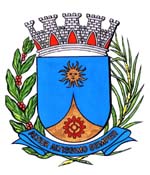 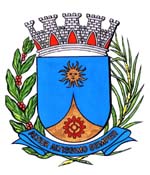   2839/15.:  RICARDO CAPPARELLI:DEFERIDA.Araraquara, _________________                    _________________	Indico ao Senhor  Municipal, a  de   entendimentos com o setor competente, a fim de que sejam providenciados a limpeza e os reparos necessários na pavimentação asfáltica da Avenida José Granada Garcia, próximo ao cruzamento com a Rua Antônio Fernandes, no Bairro Jardim Cambuí, desta cidade.    A foto anexada mostra claramente a situação crítica do asfalto no local. Há inclusive água parada que propicia a criação do mosquito aedes aegypti.Araraquara, 18 de dezembro de 2015RICARDO CAPPARELLI VereadorEM./ Reparos asfalto  Av. José Granada Garcia